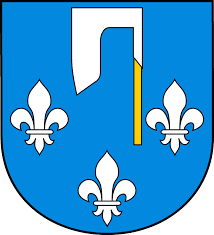 	URZĄD GMINY I MIASTA NOWE BRZESKOul. Krakowska 44,  32-120 Nowe Brzesko                                         Referat Komunalny 	                                         tel. (12) 385-01-08   …………….…………dn. ………..…….r.(miejsce, data)………………………………..………………………………..………………………………..(oznaczenie Przedsiębiorcy)Burmistrz Gminy i Miasta Nowe Brzeskoul. Krakowska 44, 32-120 Nowe BrzeskoWNIOSEK 
O DOKONANIE WPISU DO REJESTRU DZIAŁALNOŚCI REGULOWANEJ 
W ZAKRESIE ODBIERANIE ODPADÓW KOMUNALNYCH OD WŁAŚCICIELI NIERUCHOMOŚCI POŁOŻONYCH  NA TERENIE GMINY I MIASTA NOWE BRZESKOWnoszę o wpisanie podmiotu …………………………………………...................…………...
………………………………………………………………………………………………….…………………………………………………………………………………………………..do rejestru działalności regulowanej w zakresie odbierania odpadów komunalnych od właścicieli nieruchomości położonych na terenie Gminy i Miasta Nowe Brzesko, na podstawie art. 9 b i 9 c ustawy o utrzymaniu czystości i porządku w gminach. Dane niezbędne do dokonania wpisu:określenie firmy, siedziby i adresu albo imię i nazwisko i adres przedsiębiorcy………………………………………………………………………………………………………………………………………………………………………………………………………………………………………………………………………………………………określenie numeru identyfikacji podatkowej NIPokreślenie numeru identyfikacji REGONokreślenie rodzaju odbieranych odpadów komunalnych (Rozporządzenie Ministra Środowiska z dn. 9 grudnia 2014 r. w sprawie katalogu odpadów – Dz. U z 2014r. poz. 1923)……………………………………………………………(data, pieczątka i czytelny podpis )ZAŁĄCZNIKI:Oświadczenie Oryginał dowodu opłaty skarbowej w wysokości 50 zł płatne na Konto Urzędu Gminy i Miasta Nowe Brzesko – Nadwiślański Bank Spółdzielczy w Solcu Zdroju 56 8517 0007 0050 0560 4556 0005.Upoważnienie/pełnomocnictwo uprawniające do reprezentowania przedsiębiorcy w przypadku gdy jest wymagane. Opłata skarbowa za udzielone pełnomocnictwa – 17 zł..…………………dn. ………….…….r.(miejsce, data)………………………………..………………………………..………………………………..(oznaczenie Przedsiębiorcy)OŚWIADCZENIEJa, niżej podpisany…………………………………………(imię, nazwisko oraz pełniona funkcja) - właściciel/uprawniony do reprezentowania firmy……….………………..…………………………………………………………………………………………………..,świadomy odpowiedzialności karnej za złożenie fałszywego oświadczenia dla którego art. 233 § 1 kodeksu karnego (Dz. U. z 2022 r. poz. 1138) przewiduje karę pozbawienia wolności do lat 3, oświadczam że: dane zawarte we wniosku o wpis do rejestru działalności regulowanej w zakresie odbierania odpadów komunalnych od właścicieli nieruchomości są kompletne i zgodne z prawdą; znane mi są i spełniam warunki wykonywania działalności w zakresie odbierania odpadów komunalnych od właścicieli nieruchomości, określone w ustawie z dnia 13 września 1996 r. o utrzymaniu czystości i porządku w gminach (Dz.U. z 2023 r. poz. 1469) oraz w przepisach wydanych na podstawie art. 9d ust. 2 tej ustawy.……………………………………………….Data, pieczątka i czytelny podpis – imię, nazwisko, określenie pełnionej funkcji .…………………dn. ………….…….r.(miejsce, data)………………………………..………………………………..………………………………..(oznaczenie Przedsiębiorcy)OŚWIADCZENIEJa, niżej podpisany…………………………………………(imię, nazwisko oraz pełniona funkcja) - właściciel/uprawniony do reprezentowania firmy……….………………..…………………………………………………………………………………………………..,świadomy odpowiedzialności karnej za złożenie fałszywego oświadczenia dla którego art. 233 § 1 kodeksu karnego (Dz. U. z 2022 r. poz. 1138) przewiduje karę pozbawienia wolności do lat 3, oświadczam że, znane mi są i spełniam warunki wykonywania działalności w zakresie odbierania odpadów komunalnych od właścicieli nieruchomości, określone w ustawie z dnia 9 czerwca 2017 r. o utrzymaniu czystości i porządku w gminach (t.j. Dz. U.             z 2023 r. poz. 1469), Rozporządzeniu Ministra Środowiska z dnia 11 stycznia 2013r. w sprawie szczegółowych wymagań w zakresie odbierania odpadów komunalnych od właścicieli nieruchomości (Dz. U. z 2013r., poz. 122), oraz regulacjach szczegółowych, w tym w przepisach lokalnych.  ……………………………………………….Data, pieczątka i czytelny podpis – imię, nazwisko, określenie pełnionej funkcji ---Lp.Kod odpaduRodzaj odpadu